Waves of emotion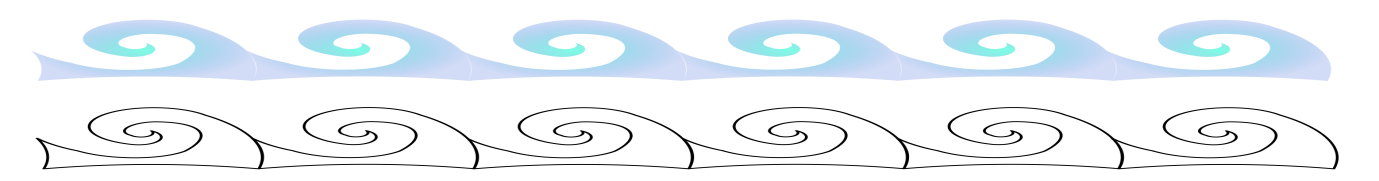 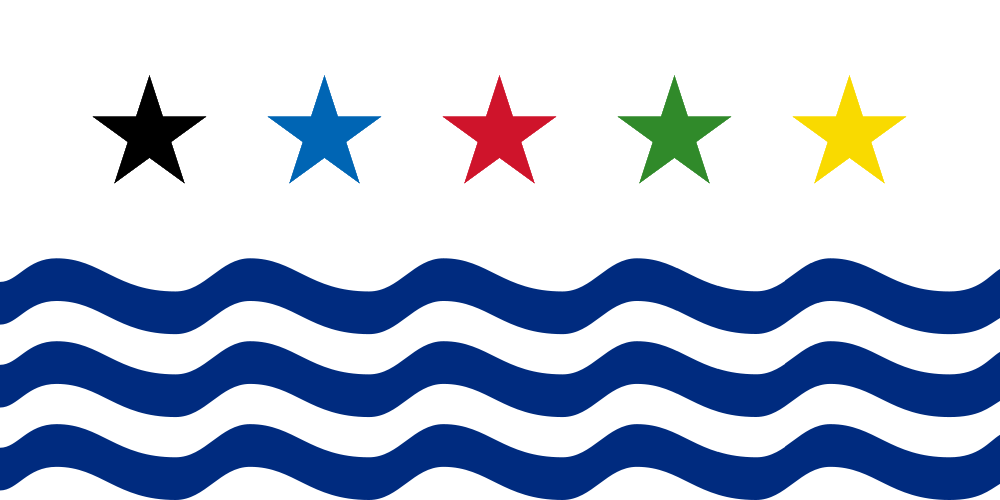 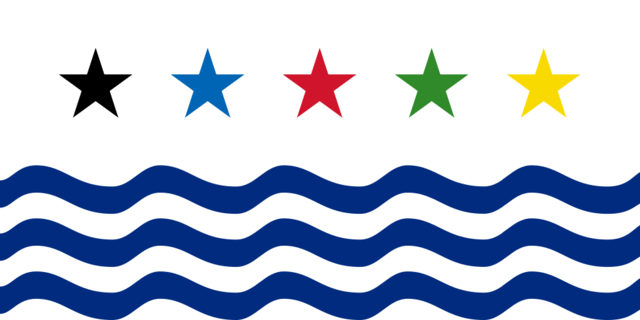 